ΣΑΒΒΑΤΟ, 02/0206:45		ΜΑΖΙ ΤΟ ΣΑΒΒΑΤΟΚΥΡΙΑΚΟ 10:00		ΠΑΜΕ ΑΛΛΙΩΣ12:00		ΕΙΔΗΣΕΙΣ – ΑΘΛΗΤΙΚΑ – ΚΑΙΡΟΣ12:30		ΕΠΤΑ 13:30		EUROPE15:00		ΕΡΤ ΕΙΔΗΣΕΙΣ – ΕΡΤ ΑΘΛΗΤΙΚΑ – ΕΡΤ ΚΑΙΡΟΣ16:00		Η ΜΗΧΑΝΗ ΤΟΥ ΧΡΟΝΟΥ (E) «Κώστας Χατζηχρήστος» 17:00		ΙΣΤΟΡΙΕΣ ΜΟΔΑΣ «Έθνικ» (ΝΕΟ ΕΠΕΙΣΟΔΙΟ – Τελευταίο)17:45		ΕΠΙΧΕΙΡΗΜΑΤΑ (ΝΕΟΣ ΚΥΚΛΟΣ ΕΚΠΟΜΠΩΝ)19:00		ΠΡΩΤΑΘΛΗΜΑ SUPER LEAGUE - Ποδόσφαιρο – 19η Αγωνιστική		«ΠΑΣ ΛΑΜΙΑ - ΠΑΝΑΙΤΩΛΙΚΟΣ»		απευθείας μετάδοση από το Δημοτικό Αθλητικό Κέντρο Λαμίας (ΕΡΤ1 19:00-20:55)20:55		ΚΕΝΤΡΙΚΟ ΔΕΛΤΙΟ ΕΙΔΗΣΕΩΝ – ΑΘΛΗΤΙΚΑ – ΚΑΙΡΟΣ22:00		ΕΛΛΗΝΙΚΗ ΤΑΙΝΙΑ «Τα 201 καναρίνια»23:15		ΣΤΑ ΤΡΑΓΟΥΔΙΑ ΛΕΜΕ ΝΑΙ «Αφιέρωμα στον Λάκη Χαλκιά» (Ε)02:30		ΣΕΦ ΠΑΣΤΑ ΒΡΑΣΤΑ «Όλα στον αφρό» - ΠΑΙΔΙΚΗ ΕΚΠΟΜΠΗ 		(Επ. 25Ο)------------------------------------------------------------------------------------------------------------03:30		ΕΠΙΧΕΙΡΗΜΑΤΑ04:30		ΙΣΤΟΡΙΕΣ ΜΟΔΑΣ «Έθνικ»05:15		ΕΛΛΗΝΙΚΗ ΤΑΙΝΙΑ «Τα 201 καναρίνια»06:30		Η ΜΗΧΑΝΗ ΤΟΥ ΧΡΟΝΟΥ (E) «Κώστας Χατζηχρήστος»07:30		ΕΝΤΟΣ ΑΤΤΙΚΗΣ (Ε) «Λυκαβηττός»07:45		ΣΑΝ ΣΗΜΕΡΑ ΤΟΝ 20Ο ΑΙΩΝΑΚΥΡΙΑΚΗ, 03/0208:00		ΘΕΙΑ ΛΕΙΤΟΥΡΓΙΑ		ΑΠΟ ΤΟΝ ΙΕΡΟ ΝΑΟ ΤΗΣ ΤΟΥ ΘΕΟΥ ΣΟΦΙΑΣ - ΘΕΣΣΑΛΟΝΙΚΗ10:30		ON THE ROAD (Ε)11:00		«ΠΙΤΑ ΤΟΥ ΗΠΕΙΡΩΤΗ 2019» Εορταστική Εκδήλωση των Απόδημων 		Ηπειρωτών - απευθείας από το Στάδιο Ειρήνης & Φιλίας13:00		ΤΟ ΑΛΑΤΙ ΤΗΣ ΓΗΣ (Ε) «Γρεβενά – Μουσικό Οδοιπορικό»15:00		ΕΙΔΗΣΕΙΣ – ΑΘΛΗΤΙΚΑ – ΚΑΙΡΟΣ16:00		ΠΡΩΤΑΘΛΗΜΑ SUPER LEAGUE - Ποδόσφαιρο – 19η Αγωνιστική		«ΑΠΟΛΛΩΝ ΣΜΥΡΝΗΣ – ΑΣΤΕΡΑΣ ΤΡΙΠΟΛΗΣ»		απευθείας μετάδοση από το Στάδιο Γεώργιος Καμάρας(ΕΡΤ1 16:00-18:00)18:00		SUPER LEAGUE DAY - Αθλητική Εκπομπή(ΕΡΤ1 18:00-19:00)19:00		ΠΡΩΤΑΘΛΗΜΑ SUPER LEAGUE - Ποδόσφαιρο – 19η Αγωνιστική		«ΑΡΗΣ – ΠΑΣ ΓΙΑΝΝΙΝΑ»		απευθείας μετάδοση από το Γήπεδο Κλεάνθης Βικελίδης(ΕΡΤ1 18:00-19:00)20:55		ΚΕΝΤΡΙΚΟ ΔΕΛΤΙΟ ΕΙΔΗΣΕΩΝ – ΑΘΛΗΤΙΚΑ – ΚΑΙΡΟΣ22:00		ΑΘΛΗΤΙΚΗ ΚΥΡΙΑΚΗ – 19η Αγωνιστική01:00		ΕΛΛΗΝΙΚΗ ΤΑΙΝΙΑ «Η μουσίτσα»02:30		ΣΕΦ ΠΑΣΤΑ ΒΡΑΣΤΑ «Έκπληξη» – ΠΑΙΔΙΚΗ ΕΚΠΟΜΠΗ 		(Επ. 26Ο)03:30		ΒΙΟΙ ΠΑΡΑΛΛΗΛΟΙ «Ελευθέριος Βενιζέλος – Ιωάννης Μεταξάς: Η		Μικρασιατική εκστρατεία» (ΝΕΑ ΣΕΙΡΑ ΝΤΟΚΙΜΑΝΤΕΡ – Εκπ. 5η)04:30		ΟΙ ΚΕΡΑΙΕΣ ΤΗΣ ΕΠΟΧΗΣ ΜΑΣ (Ε) «Pierre Assouline» Παρίσι, Γαλλία05:30		ΣΑΝ ΣΗΜΕΡΑ ΤΟΝ 20Ο ΑΙΩΝΑΔΕΥΤΕΡΑ, 04/0205:50		ΠΡΩΤΗ ΕΙΔΗΣΗ09:50		ΑΠΕΥΘΕΙΑΣ12:00		ΕΙΔΗΣΕΙΣ – ΑΘΛΗΤΙΚΑ – ΚΑΙΡΟΣ12:50		ΑΛΛΗ ΔΙΑΣΤΑΣΗ15:00		ΕΝΤΟΣ ΑΤΤΙΚΗΣ «Μαλακάσα»15:30		BASKET  LEAGUE ΑΓΩΝΑΣ - 16η αγωνιστική (Ζ)		«ΛΑΥΡΙΟ AEGEAN CARGO – KAE ΠΑΝΑΘΗΝΑΪΚΟΣ ΟΠΑΠ»(ΕΡΤ2 15:30-17:30)17:30		Ο,ΤΙ ΦΤΙΑΧΝΕΤΑΙ, ΤΟ ΦΤΙΑΧΝΕΤΕ (Ε)18:00		ΕΙΔΗΣΕΙΣ – ΑΘΛΗΤΙΚΑ – ΚΑΙΡΟΣ18:15		ΣΑΝ ΣΗΜΕΡΑ ΤΟΝ 20Ο ΑΙΩΝΑ18:30		ΜΕ ΤΟ ΤΡΙΑ (ΑΠΟΓΕΥΜΑΤΙΝΟ ΜΑΓΚΑΖΙΝΟ ΕΡΤ3)20:00		ΟΙ ΒΙΒΛΙΟΘΗΚΕΣ ΤΗΣ ΑΘΗΝΑΣ (Ε) «Ωνάσειος Βιβλιοθήκη»20:55		ΚΕΝΤΡΙΚΟ ΔΕΛΤΙΟ ΕΙΔΗΣΕΩΝ – ΑΘΛΗΤΙΚΑ – ΚΑΙΡΟΣ22:00		ΜΟΝΟΓΡΑΜΜΑ «Γιάννης Σπανός» (συνθέτης) (ΝΕΟ ΕΠΕΙΣΟΔΙΟ) 22:30		ΤΟ ΘΕΑΤΡΟ ΤΗΣ ΔΕΥΤΕΡΑΣ «Ηλέκτρα» (του Σοφοκλή)00:00		ΠΕΡΙΦΕΡΕΙΑ (ΕΙΔΗΣΕΙΣ ΤΗΣ ΠΕΡΙΦΕΡΕΙΑΣ ΑΠΟ ΤΗΝ ΕΡΤ3)-----------------------------------------------------------------------------------------------------------------00:15		ΕΝΤΟΣ ΑΤΤΙΚΗΣ «Μαλακάσα»00:30		ΟΙ ΒΙΒΛΙΟΘΗΚΕΣ ΤΗΣ ΑΘΗΝΑΣ (Ε) «Ωνάσειος Βιβλιοθήκη»01:30		ΣΑΝ ΜΑΓΕΜΕΝΟΙ «Να ντύσουμε τους γυμνούς» του Λουίτζι 		Πιραντέλλο – ΕΚΠΟΜΠΗ 	ΓΙΑ ΤΟ ΘΕΑΤΡΟ (ΝΕΟΣ ΚΥΚΛΟΣ)02:00		ΜΟΝΟΓΡΑΜΜΑ «Γιάννης Σπανός» (συνθέτης)02:30		ΜΕ ΤΟ ΤΡΙΑ (ΑΠΟΓΕΥΜΑΤΙΝΟ ΜΑΓΚΑΖΙΝΟ ΕΡΤ3)04:00		ΜΕ ΤΟΝ ΛΟΥΚΙΑΝΟ (Ε) «ΜΕ ΤΟΝ ΛΟΥΚΙΑΝΟ ΣΤΗ ΝΕΑ ΥΟΡΚΗ»		(7/2/2017 – Επέτειος θανάτου του  - Αφιέρωμα)05:00		Ο,ΤΙ ΦΤΙΑΧΝΕΤΑΙ, ΤΟ ΦΤΙΑΧΝΕΤΕ (Ε)05:30		ΣΑΝ ΣΗΜΕΡΑ ΤΟΝ 20Ο ΑΙΩΝΑΤΡΙΤΗ, 05/0205:50		ΠΡΩΤΗ ΕΙΔΗΣΗ09:50		ΑΠΕΥΘΕΙΑΣ12:00		ΕΙΔΗΣΕΙΣ – ΑΘΛΗΤΙΚΑ – ΚΑΙΡΟΣ12:50		ΑΛΛΗ ΔΙΑΣΤΑΣΗ15:00		ΕΙΔΗΣΕΙΣ – ΑΘΛΗΤΙΚΑ – ΚΑΙΡΟΣ16:00		ΣΑΝ ΜΑΓΕΜΕΝΟΙ «Να ντύσουμε τους γυμνούς» του Λουίτζι 		Πιραντέλλο – ΕΚΠΟΜΠΗ 	ΓΙΑ ΤΟ ΘΕΑΤΡΟ (ΝΕΟΣ ΚΥΚΛΟΣ)16:30		ΒΙΟΙ ΠΑΡΑΛΛΗΛΟΙ «Ελευθέριος Βενιζέλος – Ιωάννης Μεταξάς: Η		Μικρασιατική εκστρατεία» (ΝΕΑ ΣΕΙΡΑ ΝΤΟΚΙΜΑΝΤΕΡ – Εκπ. 5η)17:30		Ο,ΤΙ ΦΤΙΑΧΝΕΤΑΙ, ΤΟ ΦΤΙΑΧΝΕΤΕ (Ε)18:00		ΕΙΔΗΣΕΙΣ – ΑΘΛΗΤΙΚΑ – ΚΑΙΡΟΣ18:15		ΣΑΝ ΣΗΜΕΡΑ ΤΟΝ 20Ο ΑΙΩΝΑ (Ε)18:30		ΜΕ ΤΟ ΤΡΙΑ (ΑΠΟΓΕΥΜΑΤΙΝΟ ΜΑΓΚΑΖΙΝΟ ΕΡΤ3)20:00		ΟΙ ΒΙΒΛΙΟΘΗΚΕΣ ΤΗΣ ΑΘΗΝΑΣ (Ε) «Βιβλιοθήκη Ε.Λ.Ι.Α.»20:55		ΚΕΝΤΡΙΚΟ ΔΕΛΤΙΟ ΕΙΔΗΣΕΩΝ – ΑΘΛΗΤΙΚΑ – ΚΑΙΡΟΣ22:15		ΕΚΤΑΚΤΗ ΕΚΠΟΜΠΗ  ΓΙΑ ΤΗΝ ΕΚΤΟΞΕΥΣΗ ΤΟΥ HELLAS SAT 423:30		ART WEEK «Ελένη Καραΐνδρου – Κωνσταντίνος Ρήγος»		(ΝΕΟ ΕΠΕΙΣΟΔΙΟ)00:20		ΠΕΡΙΦΕΡΕΙΑ (ΕΙΔΗΣΕΙΣ ΤΗΣ ΠΕΡΙΦΕΡΕΙΑΣ ΑΠΟ ΤΗΝ ΕΡΤ3)00:30		ΣΤΑ ΑΚΡΑ «Λευτέρης Γείτονας» (πρόεδρος και διευθύνων σύμβουλος		των Εκπαιδευτηρίων Γείτονα) – Β’ Μέρος (ΝΕΟ ΕΠΕΙΣΟΔΙΟ)-------------------------------------------------------------------------------------------------------01:30		ΟΙ ΒΙΒΛΙΟΘΗΚΕΣ ΤΗΣ ΑΘΗΝΑΣ (Ε) «Βιβλιοθήκη Ε.Λ.Ι.Α.»02:15		ΜΕ ΤΟ ΤΡΙΑ (ΑΠΟΓΕΥΜΑΤΙΝΟ ΜΑΓΚΑΖΙΝΟ ΕΡΤ3)03:45		ART WEEK «Ελένη Καραΐνδρου – Κωνσταντίνος Ρήγος»04:45		ΣΤΑ ΑΚΡΑ «Λευτέρης Γείτονας» (πρόεδρος και διευθύνων σύμβουλος		των Εκπαιδευτηρίων Γείτονα) – Β’ Μέρος ΤΕΤΑΡΤΗ, 06/02 05:50		ΠΡΩΤΗ ΕΙΔΗΣΗ09:50		ΑΠΕΥΘΕΙΑΣ12:00		ΕΙΔΗΣΕΙΣ – ΑΘΛΗΤΙΚΑ – ΚΑΙΡΟΣ12:50		ΑΛΛΗ ΔΙΑΣΤΑΣΗ15:00		ΕΙΔΗΣΕΙΣ – ΑΘΛΗΤΙΚΑ – ΚΑΙΡΟΣ16:00		Ο,ΤΙ ΦΤΙΑΧΝΕΤΑΙ, ΤΟ ΦΤΙΑΧΝΕΤΕ (Ε)16:30		ΕΛΛΗΝΙΚΗ ΤΑΙΝΙΑ  «Ας με κρίνουν οι ένοχοι»18:00		ΕΙΔΗΣΕΙΣ – ΑΘΛΗΤΙΚΑ – ΚΑΙΡΟΣ18:30		ΜΕ ΤΟ ΤΡΙΑ (ΑΠΟΓΕΥΜΑΤΙΝΟ ΜΑΓΚΑΖΙΝΟ ΕΡΤ3)20:00		ΟΙ ΒΙΒΛΙΟΘΗΚΕΣ ΤΗΣ ΑΘΗΝΑΣ (Ε) «Βιβλιοθήκη της Αμερικανικής		Ένωσης»20:55		ΚΕΝΤΡΙΚΟ ΔΕΛΤΙΟ ΕΙΔΗΣΕΩΝ – ΑΘΛΗΤΙΚΑ – ΚΑΙΡΟΣ22:00		ΕΡΤ REPORT «Ο γείτονάς μου, ο τουρίστας»23:00		ΟΙ ΒΙΒΛΙΟΘΗΚΕΣ ΤΗΣ ΑΘΗΝΑΣ (Ε) «Βιβλιοθήκη της Αμερικανικής		Ένωσης»23:45		ΕΠΙ ΤΟΥΤΩ «Μελίνα Τανάγρη» (ΝΕΑ ΕΚΠΟΜΠΗ – Εκπ. 5η)00:45		ΠΕΡΙΦΕΡΕΙΑ (ΕΙΔΗΣΕΙΣ ΤΗΣ ΠΕΡΙΦΕΡΕΙΑΣ ΑΠΟ ΤΗΝ ΕΡΤ3)-----------------------------------------------------------------------------------------------------------------01:00		ΕΛΛΗΝΙΚΗ ΤΑΙΝΙΑ «Ας με κρίνουν οι ένοχοι»02:30		ΜΕ ΤΟ ΤΡΙΑ (Ε) (ΑΠΟΓΕΥΜΑΤΙΝΟ ΜΑΓΚΑΖΙΝΟ ΕΡΤ304:00		ΕΡΤ REPORT «Ο γείτονάς μου, ο τουρίστας»05:00		ΕΠΙ ΤΟΥΤΩ «Μελίνα Τανάγρη»ΠΕΜΠΤΗ 07/0205:50		ΠΡΩΤΗ ΕΙΔΗΣΗ09:50		ΑΠΕΥΘΕΙΑΣ12:00		ΕΙΔΗΣΕΙΣ – ΑΘΛΗΤΙΚΑ – ΚΑΙΡΟΣ12:50		ΑΛΛΗ ΔΙΑΣΤΑΣΗ15:00		ΕΙΔΗΣΕΙΣ – ΑΘΛΗΤΙΚΑ – ΚΑΙΡΟΣ16:00		Ο,ΤΙ ΦΤΙΑΧΝΕΤΑΙ, ΤΟ ΦΤΙΑΧΝΕΤΕ (Ε)16:30		ΕΛΛΗΝΙΚΗ ΤΑΙΝΙΑ  «Ματωμένα στέφανα»18:00		ΕΙΔΗΣΕΙΣ – ΑΘΛΗΤΙΚΑ – ΚΑΙΡΟΣ18:30		ΜΕ ΤΟ ΤΡΙΑ (ΑΠΟΓΕΥΜΑΤΙΝΟ ΜΑΓΚΑΖΙΝΟ ΕΡΤ3)20:00			ΟΙ ΒΙΒΛΙΟΘΗΚΕΣ ΤΗΣ ΑΘΗΝΑΣ (Ε) «Βιβλιοθήκη Αικατερίνης 		Λασκαρίδη»20:55		ΚΕΝΤΡΙΚΟ ΔΕΛΤΙΟ ΕΙΔΗΣΕΩΝ – ΑΘΛΗΤΙΚΑ – ΚΑΙΡΟΣ22:00		ΕΛΛΗΝΙΚΗ ΣΕΙΡΑ «Η ΖΩΗ ΕΝ ΤΑΦΩ» (ΝΕΑ ΣΕΙΡΑ) Επεισόδιο 2ο 23:00		Η ΑΥΛΗ ΤΩΝ ΧΡΩΜΑΤΩΝ «Αφιέρωμα στον “Αρμενιστή Ποιητή” Νίκο		Καββαδία» (ΝΕΟ ΕΠΕΙΣΟΔΙΟ)00:45		ΠΕΡΙΦΕΡΕΙΑ (ΕΙΔΗΣΕΙΣ ΤΗΣ ΠΕΡΙΦΕΡΕΙΑΣ ΑΠΟ ΤΗΝ ΕΡΤ3)01:00		ΟΙ ΚΕΡΑΙΕΣ ΤΗΣ ΕΠΟΧΗΣ ΜΑΣ «Έντμουντ Κίλι» Νέα Υόρκη, Αμερική		(ΝΕΟΣ ΚΥΚΛΟΣ – Εκπ. 5η)-----------------------------------------------------------------------------------------------------------------02:00		Ο,ΤΙ ΦΤΙΑΧΝΕΤΑΙ, ΤΟ ΦΤΙΑΧΝΕΤΕ (Ε)02:30		ΜΕ ΤΟ ΤΡΙΑ (ΑΠΟΓΕΥΜΑΤΙΝΟ ΜΑΓΚΑΖΙΝΟ ΕΡΤ3)04:00		ΕΛΛΗΝΙΚΗ ΤΑΙΝΙΑ «Ματωμένα στέφανα»05:30		ΣΑΝ ΣΗΜΕΡΑ ΤΟΝ 20Ο ΑΙΩΝΑ (Ε)ΠΑΡΑΣΚΕΥΗ, 08/0205:50		ΠΡΩΤΗ ΕΙΔΗΣΗ09:50		ΑΠΕΥΘΕΙΑΣ12:00		ΕΙΔΗΣΕΙΣ – ΑΘΛΗΤΙΚΑ – ΚΑΙΡΟΣ12:50		ΑΛΛΗ ΔΙΑΣΤΑΣΗ15:00		ΕΙΔΗΣΕΙΣ – ΑΘΛΗΤΙΚΑ – ΚΑΙΡΟΣ16:00		Ο,ΤΙ ΦΤΙΑΧΝΕΤΑΙ, ΤΟ ΦΤΙΑΧΝΕΤΕ (Ε)16:30		ΕΛΛΗΝΙΚΗ ΤΑΙΝΙΑ  «Δολάρια και όνειρα»18:30		ΜΕ ΤΟ ΤΡΙΑ (ΑΠΟΓΕΥΜΑΤΙΝΟ ΜΑΓΚΑΖΙΝΟ ΕΡΤ3)20:00		ΟΙ ΒΙΒΛΙΟΘΗΚΕΣ ΤΗΣ ΑΘΗΝΑΣ (Ε) «Μεγάλη Μουσική Βιβλιοθήκη 		Λίλιαν Βουδούρη»20:55		ΚΕΝΤΡΙΚΟ ΔΕΛΤΙΟ ΕΙΔΗΣΕΩΝ – ΑΘΛΗΤΙΚΑ – ΚΑΙΡΟΣ22:00		ΑΝΤΙΔΡΑΣΤΗΡΙΟ «Κοινωνικός έλεγχος στην παραγωγή και 		συμμετοχική πιστοποίηση»23:00		ΣΥΓΧΡΟΝΟΙ ΠΑΡΑΔΟΣΙΑΚΟΙ «Σταύρος Παζαρέντσης»23:50		ΠΕΡΙΦΕΡΕΙΑ (ΕΙΔΗΣΕΙΣ ΤΗΣ ΠΕΡΙΦΕΡΕΙΑΣ ΑΠΟ ΤΗΝ ΕΡΤ3)-----------------------------------------------------------------------------------------------------------------00:00		ΟΙ ΒΙΒΛΙΟΘΗΚΕΣ ΤΗΣ ΑΘΗΝΑΣ (Ε) «Μεγάλη Μουσική Βιβλιοθήκη 		Λίλιαν Βουδούρη»01:00		ΕΛΛΗΝΙΚΗ ΤΑΙΝΙΑ «Δολάρια και όνειρα»02:30		ΜΕ ΤΟ ΤΡΙΑ (Ε) (ΑΠΟΓΕΥΜΑΤΙΝΟ ΜΑΓΚΑΖΙΝΟ ΕΡΤ3)04:00		ΑΝΤΙΔΡΑΣΤΗΡΙΟ «Κοινωνικός έλεγχος στην παραγωγή και 		συμμετοχική πιστοποίηση»05:00		ΕΛΛΗΝΙΚΗ ΣΕΙΡΑ «Η ΖΩΗ ΕΝ ΤΑΦΩ» (ΝΕΑ ΣΕΙΡΑ) Επεισόδιο 2ο 05:50		ΣΥΓΧΡΟΝΟΙ ΠΑΡΑΔΟΣΙΑΚΟΙ «Σταύρος Παζαρέντσης»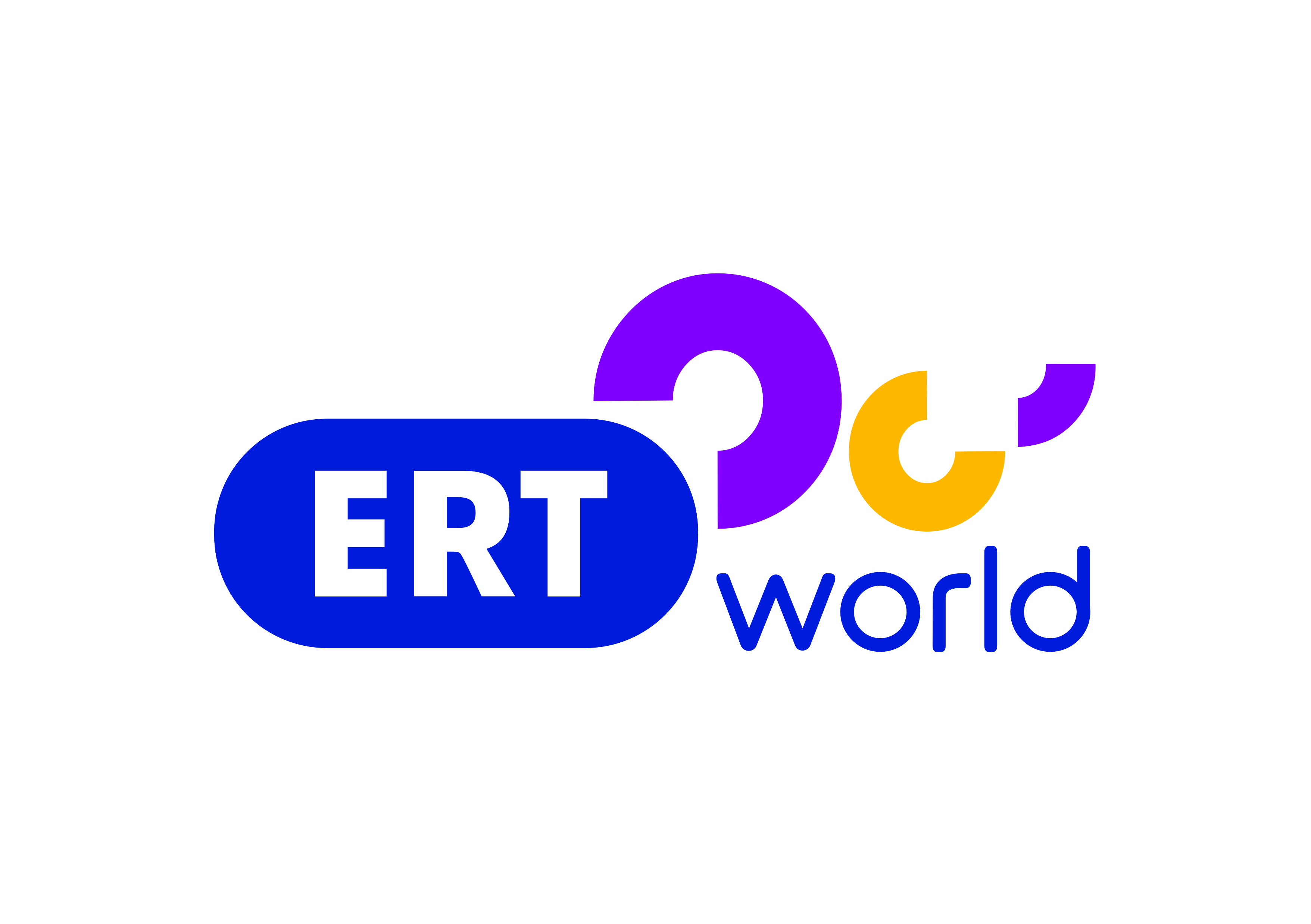 